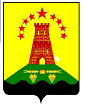 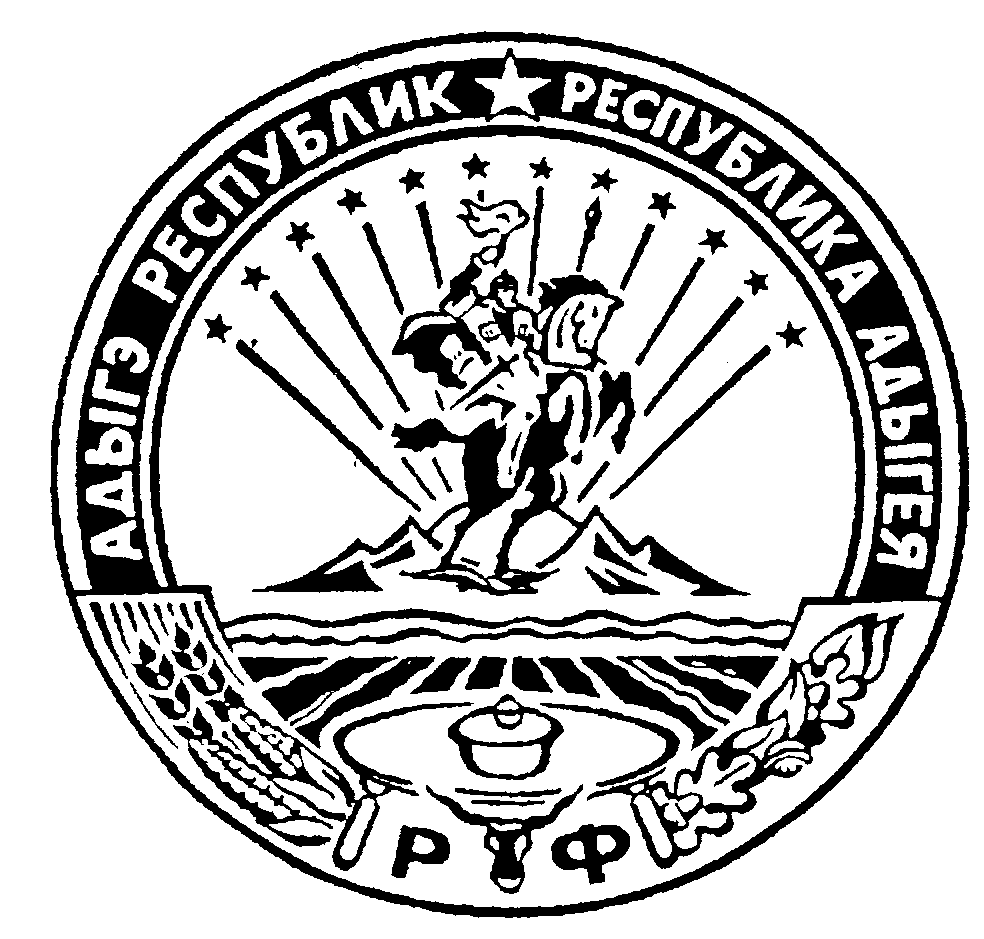                         Российская  Федерация                                                                                Республика Адыгея                                                             Администрация муниципального образования                      «Дукмасовское сельское поселение»               х. Дукмасов                                                                                                          25.02.2013г.                                                                                                                                    №  7-пОтменено  Пост. № 12-п  от 30.03.2015г.                                               П О С Т А Н О В Л Е Н И Е                         администрации муниципального образования                                    «Дукмасовское сельское поселение»Об утверждении Положения о предоставлении муниципальными служащими муниципальногообразования «Дукмасовское сельское поселение»сведений о своих расходах, а также о расходах своих супруги (супруга) и несовершеннолетних детей.В соответствии с Федеральными законами от 02.03.2007 № 25-ФЗ «О муниципальной службе в Российской Федерации», от 03.12.2012 № 230-ФЗ «О контроле за соответствием расходов лиц, замещающих государственные должности, и иных лиц их доходам»,  администрация муниципального образования «Дукмасовское сельское поселение»  ПОСТАНОВЛЯЕТ: 	1. Утвердить прилагаемое Положение  о  представлении  муниципальными служащими муниципального образования «Дукмасовское сельское поселение» сведений о своих расходах, а также о расходах своих супруги (супруга) и несовершеннолетних детей.2. Обнародовать настоящее постановление в газете «Заря».3. Контроль за исполнением Постановления возложить на зам. главы администрации муниципального образования «Дукмасовское сельское поселение».4. Постановление вступает в силу со дня его принятия.Глава муниципального образования «Дукмасовское сельское поселение»                           В.П.ШикенинУТВЕРЖДЕНО :        постановлением администрациимуниципального образования «Дукмасовское сельское поселение» от 25.02.2013г   № 7-пПоложениео представлении муниципальными служащими муниципального образования «Дукмасовское сельское поселение» сведений о своих  расходах, а также о расходах своих супруги (супруга) и несовершеннолетних детей.1. Настоящее Положение определяет порядок представления муниципальными служащими муниципального образования «Дукмасовское сельское поселение» сведений о своих расходах, а также о расходах своих супруги (супруга) и несовершеннолетних детей  (далее – Положение).	2. Обязанность представлять сведения о расходах в соответствии с федеральными законами, законами Республики Адыгея  возлагается на муниципального служащего муниципального образования «Дукмасовское сельское поселение», замещающего должность муниципальной службы, предусмотренную перечнем должностей, утверждённым постановлением администрации «Дукмасовское сельское поселение» № 26 от 19.06.2012г. «О  внесении  изменений  в  Постановление  №  27 от 27.04.2011года «Об утверждении списка должностей муниципальной службы  при назначении, на которые граждане и при  замещении  которых  муниципальные  служащие обязаны представлять сведения о своих доходах, имуществе и обязательствах имущественного характера, а также сведения о доходах, об имуществе и обязательствах имущественного характера своих супруги (супруга) и несовершеннолетних детей» (далее – муниципальный служащий, Перечень должностей). 	3. Муниципальный служащий ежегодно, не позднее 30 апреля года, следующего за отчётным, представляет:	а) сведения о своих расходах по каждой сделке по приобретению за отчётный период (с 1 января по 31 декабря) земельного участка, другого объекта недвижимости, транспортного средства, ценных бумаг, акций (долей участия, паев в уставных (складочных) капиталах организаций); б) сведения о расходах супруги (супруга) и несовершеннолетних детей по каждой сделке по приобретению за отчётный период (с 1 января по 31 декабря) земельного участка, другого объекта недвижимости, транспортного средства, ценных бумаг, акций (долей участия, паев в уставных (складочных) капиталах организаций);в) об источниках получения средств, за счет которых совершены сделки, указанные в подпунктах «а», «б» пункта 3 Положения.4.Сведения, указанные в пункте 3 настоящего Положения, предоставляются муниципальными служащими в случаях, если сумма сделки превышает общий доход данного лица и его супруги (супруга) за три последних года, предшествующих совершению сделки.5. Сведения о расходах представляются  в отдел кадров администрации муниципального образования «Дукмасовское сельское поселение» (далее – отдел кадров), специалисту, в обязанности которого вменено ведение кадровых вопросов (далее - уполномоченный специалист).6. В случае, если муниципальный служащий обнаружил, что в представленных ими в отдел кадров (уполномоченному специалисту) сведениях о расходах не отражены или не полностью отражены какие-либо сведения либо имеются ошибки, он вправе представить уточнённые сведения.	Муниципальный служащий может представить уточненные сведения в течение трех месяцев после окончания срока, указанного в пункте 3 настоящего Положения.7. Муниципальный служащий вправе подать в отдел кадров (уполномоченному специалисту )  заявление о невозможности по объективным причинам представить сведения о расходах супруги (супруга) и несовершеннолетних детей.Заявление муниципального служащего о невозможности по объективным причинам представить сведения о расходах супруги (супруга) и несовершеннолетних детей рассматривается на заседании соответствующей комиссии по соблюдению требований к служебному поведению муниципальных служащих и урегулированию конфликта интересов в порядке, предусмотренном постановлением администрации муниципального образования «Дукмасовское сельское поселение».8. Проверка достоверности и полноты сведений о расходах, представленных в соответствии с настоящим Положением гражданином и муниципальным служащим, осуществляется в соответствии с законодательством Российской Федерации.9. Сведения об источниках получения средств, за счет которых совершены сделки, указанные в подпунктах «а», «б» пункта 3 настоящего Положения размещаются в информационно-телекоммуникационной сети "Интернет" на официальном сайте муниципального образования «Дукмасовское сельское поселение» и предоставляются для опубликования средствам массовой информации в порядке, определяемом нормативными правовыми актами Президента Российской Федерации, иными нормативными правовыми актами Российской Федерации с соблюдением установленных законодательством Российской Федерации требований о защите персональных данных. 10. Лица, виновные в разглашении сведений, представленных в соответствии пунктом 3 настоящего Положения, либо в использовании этих сведений в целях, не предусмотренных федеральными законами, несут ответственность, установленную законодательством Российской Федерации. 11. Сведения о расходах, представленные в соответствии с настоящим Положением, и информация о результатах проверки достоверности и полноты этих сведений приобщаются к личному делу муниципального служащего.	 12. Непредставление муниципальным служащим или представление им неполных или недостоверных сведений о своих расходах либо непредставление или представление заведомо неполных или недостоверных сведений о расходах своих супруги (супруга) и несовершеннолетних детей в случае, если представление таких сведений обязательно, является правонарушением, влекущим увольнение в установленном порядке с муниципальной службы.